First Free Methodist Church of SaginawFirst Sunday in LentMarch 6, 2022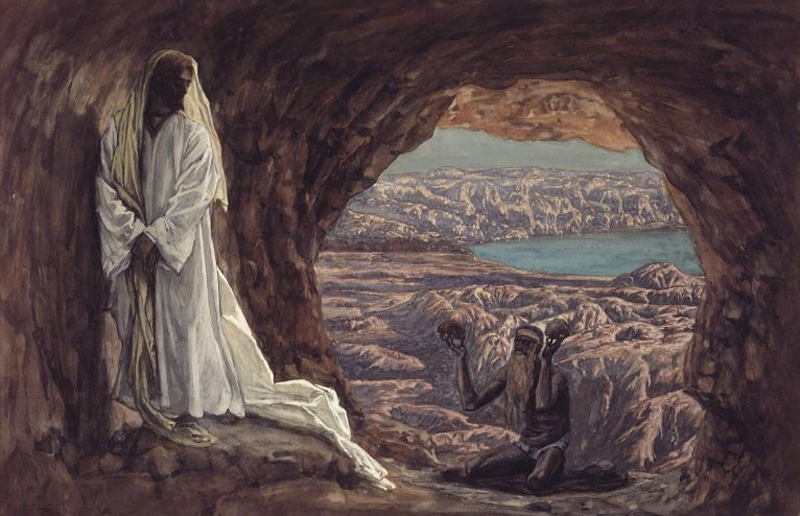 “Jesus, full of the Holy Spirit, returned from the Jordan and was led by the Spirit in the wilderness, where for forty days he was tempted by the devil.”(Luke 4:1-2)Minister: Rev. Jason EvansFirst Free Methodist Church2625 N. Center Rd.Saginaw, Michigan 48603Phone: (989) 799-2930Email: saginawfmc@gmail.comwww.saginawfirstfmc.orgFirst Sunday in LentMarch 6, 2022Prelude **Greeting/Announcements*Call to Worship (spoken responsively)L: 	The Word became flesh and lived among usP: 	He was led by the Spirit into the wilderness L: 	We have seen the glory of the son of GodP: 	He ate nothing and was starvingL: 	Though he was God, he laid aside his divinity P: 	He emptied himself, taking the form of a slaveL: 	Therefore, God exalted his name above every name P: 	We confess that Christ Jesus is Lord*Opening Hymn: “Praise to the Lord, the Almighty” #20 (vv.1-4)Praise to the Lord, the Almighty, the King of creationO my soul, praise him, for he is your health and salvationCome, all who hear; now to his temple draw nearJoin me in glad adorationPraise to the Lord, above all things so wondrously reigningSheltering you under his wings, and so gently sustainingHave you not seen all that is needful has beenSent by his gracious ordainingPraise to the Lord, who will prosper your work and defend youSurely his goodness and mercy shall daily attend youPonder anew what the Almighty can doIf with his love he befriends youPraise to the Lord! O let all that is in me adore himAll that has life and breath, come now with praises before himLet the Amen sound from his people againGladly forever adore him*Invocation and Lord’s PrayerL: 	Almighty God, whose blessed Son was led by the Spirit to be tempted of Satan, make speed to help thy servants who are assaulted by manifold temptations. As thou know their several infirmities, let each one find you mighty to save. Let us lament our failures, but find perfect remission and forgiveness in our God of mercy, through Christ our Lord, who lives and reigns with You and the Holy Spirit, and taught us to pray the prayer that Jesus taught His disciples…P:	Our Father, who art in heaven, hallowed be Your name. Your kingdom come; your will be done in earth as it is in heaven. Give us this day our daily bread and forgive us our debts as we forgive our debtors. And lead us not into temptation but deliver us from evil. For Yours is the kingdom, and the power, and the glory forever. Amen. *Gloria PatriGlory be to the Father​And to the Son and to the Holy Ghost.​As it was in the beginning​Is now and ever shall be.​World without end. ​Amen. Amen.​First Scripture Lesson: Deuteronomy 26:1-11	When you have come into the land that the LORD your God is giving you as an inheritance to possess, and you possess it, and settle in it, you shall take some of the first of all the fruit of the ground, which you harvest from the land that the LORD your God is giving you, and you shall put it in a basket and go to the place that the LORD your God will choose as a dwelling for his name.	You shall go to the priest who is in office at that time, and say to him, “Today I declare to the LORD your God that I have come into the land that the LORD swore to our ancestors to give us.”	When the priest takes the basket from your hand and sets it down before the altar of the LORD your God, you shall make this response before the LORD your God: “A wandering Aramean was my ancestor; he went down into Egypt and lived there as an alien, few in number, and there he became a great nation, mighty and populous. When the Egyptians treated us harshly and afflicted us, by imposing hard labor on us, we cried to the LORD, the God of our ancestors; the LORD heard our voice and saw our affliction, our toil, and our oppression.	The LORD brought us out of Egypt with a mighty hand and an outstretched arm, with a terrifying display of power, and with signs and wonders; and he brought us into this place and gave us this land, a land flowing with milk and honey. So now I bring the first of the fruit of the ground that you, O LORD, have given me.”You shall set it down before the LORD your God and bow down before the LORD your God. Then you, together with the Levites and the aliens who reside among you, shall celebrate with all the bounty that the LORD your God has given to you and to your house.Prayer of ConfessionL:	We confess to the Lord so we are reminded of that which is heavenly and that which is earthly. While all things around us pass away, we may hold fast those things which abide forever. May our spirits may grow calm, our vision be clear, and our purpose be unified...P:	Lord, I believe in your life and your suffering. I worship you, I long for you as my last thought. I praise you as my constant helper, and call on you as my loving protector. Guide me by your wisdom, correct me with your justice, comfort me with your mercy, protect me with your power. I offer you my thoughts, that they may be fixed on you. I offer my words, to have you as their theme. I offer you my actions, to reflect my love for you. I offer you my sufferings, to be endured for your greater glory. Help me to repent of my past sins and to resist temptation in the future. Help me to rise above my human weakness and to grow stronger in Christ. Amen.Affirmation of Faith: Psalm 91P:	You who live in the shelter of the Most High, who abide in the shadow of the Almighty, will say to the LORD, “My refuge and my fortress; my God, in whom I trust.” Because you have made the LORD your refuge, the Most High your dwelling place, no evil shall befall you, no scourge come near your tent. For he will command his angels concerning you to guard you in all your ways. On their hands they will bear you up, so that you will not dash your foot against a stone. Those who love me, I will deliver; I will protect those who know my name. When they call to me, I will answer them; I will be with them in trouble, I will rescue them and honor them. With long life I will satisfy them, and show them my salvation.Hymn of Affirmation: “Rejoice, the Lord is King” #276 (vv.1-4) Rejoice, the Lord is KingYour Lord and King adoreRejoice, give thanks and singAnd triumph evermoreLift up your heartLift up your voice, RejoiceAgain I say, rejoiceJesus, the Savior, reignsThe God of truth and loveWhen He had purged our stainsHe took his seat aboveLift up your heartLift up your voice, RejoiceAgain I say, rejoiceHis kingdom cannot failHe rules o'er earth and heav'nThe keys of death and hellAre to our Jesus giv’nLift up your heartLift up your voice, RejoiceAgain I say, rejoiceRejoice in glorious hopeOur Lord, the Judge, shall comeAnd take His servants upTo their eternal homeLift up your heartLift up your voice, RejoiceAgain I say, rejoiceSecond Scripture Lesson: Romans 10:8-13	“The word is near you, on your lips and in your heart” that is, the word of faith that we proclaim; because if you confess with your lips that Jesus is Lord and believe in your heart that God raised him from the dead, you will be saved. For one believes with the heart and so is justified, and one confesses with the mouth and so is saved. 	The scripture says, “No one who believes in him will be put to shame.”	For there is no distinction between Jew and Greek; the same Lord is Lord of all and is generous to all who call on him. For, “Everyone who calls on the name of the Lord shall be saved.”CommunionMINISTER: THE INVITATIONYou who truly and earnestly repent of your sins, who live in love and peace withyour neighbors and who intend to lead a new life, following the commandmentsof God and walking in His holy ways, draw near with faith, and take this holysacrament to your comfort; and humbly kneeling, make your honest confessionto Almighty God.IN UNISON: THE GENERAL CONFESSIONAlmighty God, Father of our Lord Jesus Christ, maker of all things, judge of allpeople, we confess that we have sinned, and we are deeply grieved as weremember the wickedness of our past lives. We have sinned against You, Yourholiness and Your love, and we deserve only Your indignation and anger.We sincerely repent, and we are genuinely sorry for all wrongdoing and everyfailure to do the things we should. Our hearts are grieved, and we acknowledgethat we are hopeless without Your grace.Have mercy upon us.Have mercy upon us, most merciful Father, for the sake of your son, our Savior, JesusChrist, who died for us.Forgive us.Cleanse us.Give us strength to serve and please You in newness of life and to honor and praiseYour name, through Jesus Christ our Lord. Amen.MINISTER: THE AFFIRMATION OF FAITHO Almighty God, our Heavenly Father, who with great mercy has promisedforgiveness to all who turn to You with hearty repentance and true faith, havemercy upon us, pardon and deliver us from our sins, make us strong and faithful inall goodness and bring us to everlasting life, through Jesus Christ our Lord. Amen.CONGREGATION: THE COLLECT
Almighty God, unto whom all hearts are open, all desires known, and from whomno secrets are hid: cleanse the thoughts of our hearts, by the inspiration of theHoly Spirit, that we may perfectly love You and worthily magnify Your holy name,through Christ our Lord. Amen.MINISTER: THE SANCTUSIt is always right and proper, and our moral duty, that we should at all times andin all places give thanks to You, O Lord, holy Father, Almighty and Everlasting God.Therefore, with angels and archangels, and with all the inhabitants of heaven, wehonor and adore Your glorious name, evermore praising You and saying,CONGREGATION: THE SANCTUS (CONTINUED)Holy, Holy, Holy, Lord God of hosts!Heaven and earth are full of Thy glory.Glory be to Thee, O Lord, most high. AmenMINISTER: THE PRAYER FOR SPIRITUAL COMMUNIONWe do not come to this Your table, O merciful Lord, with self-confidence andpride, trusting in our own righteousness, but we trust in Your great and manymercies. We are not worthy to gather the crumbs from under Your table. But You,O Lord, are unchanging in Your mercy and Your nature is love; grant us, therefore,God of mercy, God of grace, so to eat at this Your table that we may receive inspirit and in truth the body of Your dear Son, Jesus Christ, and the merits of Hisshed blood, so that we may live and grow in His likeness and, being washed andcleansed through His most precious blood, we may evermore live in Him and Hein us. Amen.MINISTER: THE PRAYER OF CONSECRATION OF THE ELEMENTSAlmighty God, our Heavenly Father, who gave in love Your only Son, Jesus Christ, to suffer death upon the cross for our redemption, who by His sacrifice, offeredonce for all, did provide a full, perfect, and sufficient atonement for the sins of the whole world, we come now to Your table in obedience to Your Son, Jesus Christ, who in His holy gospel commanded us to continue a perpetual memory of His precious death until He comesagain. Hear us, O merciful Father, we humbly ask, and grant that we, receiving this bread and this cup, as He commanded and in the memory of His passion and death, may partake of His most blessed body and blood.In the night of His betrayal, Jesus took bread, and when He had given thanks, He broke it and gave it toHis disciples, saying, “Take, eat; this is My body which is given for you; do this in remembrance of Me.”In like manner, after supper He took the cup, and when He had given thanks, He gave it to them, saying, “Drink ofthis, all of you, for this is My blood of the New Testament, which is shed for you and for many, for the remission ofsins; do this as often as you drink it, in remembrance of Me.” Amen.The body of our Lord Jesus Christ, which was given for you, preserve your soul and body unto everlastinglife. Take and eat this in remembrance that Christ died for you, and feed upon Him in your heart, by faith withthanksgiving.The blood of our Lord Jesus Christ, which was shed for you, preserve your soul and body unto everlasting life.Drink this in remembrance that Christ’s blood was shed for you and be thankful.MINISTER: THE BENEDICTIONMay the peace of God, which passes all understanding, keep your hearts and minds in the knowledge and loveof God, and of His Son, Jesus Christ our Lord; and may the blessing of God Almighty, the Father, the Son, andthe Holy Spirit, be yours now and forever. Amen.Children’s SermonPassing of the PeacePrayers of the PeopleL:	Lord in Your Mercy…P:	Hear our prayer.Gospel Lesson: Luke 4:1-13	Jesus, full of the Holy Spirit, returned from the Jordan and was led by the Spirit in the wilderness, where for forty days he was tempted by the devil. He ate nothing at all during those days, and when they were over, he was famished.	The devil said to him, “If you are the Son of God, command this stone to become a loaf of bread.”	Jesus answered him, “It is written, ‘One does not live by bread alone.’”	Then the devil led him up and showed him in an instant all the kingdoms of the world. And the devil said to him, “To you I will give their glory and all this authority; for it has been given over to me, and I give it to anyone I please. If you, then, will worship me, it will all be yours.”	Jesus answered him, “It is written, ‘Worship the Lord your God, and serve only him.’”	Then the devil took him to Jerusalem, and placed him on the pinnacle of the temple, saying to him, "If you are the Son of God, throw yourself down from here, for it is written, ‘He will command his angels concerning you, to protect you,’ and ‘On their hands they will bear you up, so that you will not dash your foot against a stone.’”	Jesus answered him, “It is said, ‘Do not put the Lord your God to the test.’”	When the devil had finished every test, he departed from him until an opportune time.Sermon: “” Prayer of ResponseHymn of Response: “Tell Me the Story of Jesus” #205 (vv.1-3)Tell me the story of JesusWrite on my heart every wordTell me the story most preciousSweetest that ever was heardTell how the angels, in chorusSang as they welcomed His birthGlory to God in the highestPeace and good tidings to earthTell me the story of JesusWrite on my heart every wordTell me the story most preciousSweetest that ever was heardFasting alone in the desertTell of the days that are pastHow for our sins He was temptedYet was triumphant at lastTell of the years of His laborTell of the sorrow He boreHe was despised and afflictedHomeless, rejected, and poorTell me the story of JesusWrite on my heart every wordTell me the story most preciousSweetest that ever was heardTell of the cross where they nailed HimWrithing in anguish and painTell of the grave where they laid HimTell how He liveth againLove in that story so tenderClearer than ever I seeStay, let me weep while you whisperLove paid the ransom for meTell me the story of JesusWrite on my heart every wordTell me the story most preciousSweetest that ever was heardInvitation of OfferingL: 	The strength of God can carry us through every temptation. We trust in God to provide, even when we see no way. We give, as a way to strengthen our faith. Give as you have been given, as we collect this morning’s tithes and offerings.*DoxologyPraise God, from whom all blessings flow Praise Him, all creatures here belowPraise Him above, ye heavenly hostPraise Father Son, and Holy Ghost.Amen.*Prayer*Closing Hymn: “Now Thank We All Our God” #766 (vv.1-3)Now thank we all our GodWith heart and hands and voicesWho wondrous things has doneIn whom his world rejoicesWho from our mothers’ armsHas blessed us on our wayWith countless gifts of loveAnd still is ours todayO may this bounteous GodThrough all our life be near usWith ever joyful heartsAnd blessed peace to cheer usAnd keep us in his graceAnd guide us when perplexedAnd free us from all illsIn this world in the nextAll praise and thanks to GodThe Father now be givenThe Son and Him who reignsWith them in highest heavenThe one eternal GodWhom earth and heaven adoreFor thus it was, is nowAnd shall be evermore*BenedictionL: 	May the God of grace go with you on this Lenten journey. May the strength of Christ dwell within you in your wilderness. May the Spirit of God carry you as you struggle. Confessing God in trial, go in peace to love and serve. Amen.